
Справка о документеИсточник публикацииОфициальный интернет-портал правовой информации http://www.pravo.gov.ru, 02.12.2013,"Собрание законодательства РФ", 09.12.2013, N 49 (часть VII), ст. 6428Примечание к документуКонсультантПлюс: примечание.Начало действия документа - 01.01.2014.Название документаПостановление Правительства РФ от 28.11.2013 N 1085 "Об утверждении Правил оценки заявок, окончательных предложений участников закупки товаров, работ, услуг для обеспечения государственных и муниципальных нужд"
http://www.consultant.ru/document/cons_doc_LAW_155055/
© КонсультантПлюс, 1992-2014

ПРАВИТЕЛЬСТВО РОССИЙСКОЙ ФЕДЕРАЦИИПОСТАНОВЛЕНИЕ от 28 ноября 2013 г. N 1085ОБ УТВЕРЖДЕНИИ ПРАВИЛ ОЦЕНКИ ЗАЯВОК, ОКОНЧАТЕЛЬНЫХ ПРЕДЛОЖЕНИЙ УЧАСТНИКОВ ЗАКУПКИТОВАРОВ, РАБОТ, УСЛУГ ДЛЯ ОБЕСПЕЧЕНИЯ ГОСУДАРСТВЕННЫХИ МУНИЦИПАЛЬНЫХ НУЖДВ соответствии с Федеральным законом "О контрактной системе в сфере закупок товаров, работ, услуг для обеспечения государственных и муниципальных нужд" Правительство Российской Федерации постановляет:1. Утвердить прилагаемые Правила оценки заявок, окончательных предложений участников закупки товаров, работ, услуг для обеспечения государственных и муниципальных нужд.2. Признать утратившими силу:постановление Правительства Российской Федерации от 10 сентября 2009 г. N 722 "Об утверждении Правил оценки заявок на участие в конкурсе на право заключить государственный или муниципальный контракт на поставки товаров, выполнение работ, оказание услуг для государственных или муниципальных нужд" (Собрание законодательства Российской Федерации, 2009, N 38, ст. 4477);пункт 31 изменений, которые вносятся в акты Правительства Российской Федерации, утвержденных постановлением Правительства Российской Федерации от 17 декабря 2010 г. N 1045 "Об изменении и признании утратившими силу некоторых актов Правительства Российской Федерации" (Собрание законодательства Российской Федерации, 2010, N 52, ст. 7104);постановление Правительства Российской Федерации от 28 марта 2012 г. N 265 "О внесении изменений в постановление Правительства Российской Федерации от 10 сентября 2009 г. N 722" (Собрание законодательства Российской Федерации, 2012, N 14, ст. 1659).3. Настоящее постановление вступает в силу с 1 января 2014 г.Председатель ПравительстваРоссийской ФедерацииД.МЕДВЕДЕВУтвержденыпостановлением ПравительстваРоссийской Федерацииот 28 ноября 2013 г. N 1085 ПРАВИЛАОЦЕНКИ ЗАЯВОК, ОКОНЧАТЕЛЬНЫХ ПРЕДЛОЖЕНИЙ УЧАСТНИКОВ ЗАКУПКИТОВАРОВ, РАБОТ, УСЛУГ ДЛЯ ОБЕСПЕЧЕНИЯ ГОСУДАРСТВЕННЫХИ МУНИЦИПАЛЬНЫХ НУЖД I. Общие положения1. Настоящие Правила определяют порядок оценки заявок, окончательных предложений участников закупки товаров, работ, услуг для обеспечения государственных и муниципальных нужд (далее - закупка) в целях выявления лучших из предложенных условий исполнения контракта при проведении закупки, а также предельные величины значимости каждого критерия оценки заявок, окончательных предложений участников закупки (далее - заявка, предложение).2. Настоящие Правила применяются в отношении всех закупок, за исключением закупок, осуществляемых путем проведения аукциона, запроса котировок, у единственного поставщика (подрядчика, исполнителя), а также путем проведения запроса предложений, если заказчиком установлены иные критерии оценки заявок, не предусмотренные частью 1 статьи 32 Федерального закона "О контрактной системе в сфере закупок товаров, работ, услуг для обеспечения государственных и муниципальных нужд".3. В настоящих Правилах применяются следующие термины:"оценка" - процесс выявления в соответствии с условиями определения поставщиков (подрядчиков, исполнителей) по критериям оценки и в порядке, установленном в документации о закупке в соответствии с требованиями настоящих Правил, лучших условий исполнения контракта, указанных в заявках (предложениях) участников закупки, которые не были отклонены;"значимость критерия оценки" - вес критерия оценки в совокупности критериев оценки, установленных в документации о закупке в соответствии с требованиями настоящих Правил, выраженный в процентах;"коэффициент значимости критерия оценки" - вес критерия оценки в совокупности критериев оценки, установленных в документации о закупке в соответствии с требованиями настоящих Правил, деленный на 100;"рейтинг заявки (предложения) по критерию оценки" - оценка в баллах, получаемая участником закупки по результатам оценки по критерию оценки с учетом коэффициента значимости критерия оценки.4. В целях настоящих Правил для оценки заявок (предложений) заказчик устанавливает в документации о закупке следующие критерии оценки:а) характеризующиеся как стоимостные критерии оценки:цена контракта;расходы на эксплуатацию и ремонт товаров (объектов), использование результатов работ;стоимость жизненного цикла товара (объекта), созданного в результате выполнения работы в случаях, предусмотренных пунктом 5 настоящих Правил (далее - стоимость жизненного цикла);предложение о сумме соответствующих расходов заказчика, которые заказчик осуществит или понесет по энергосервисному контракту;б) характеризующиеся как нестоимостные критерии оценки:качественные, функциональные и экологические характеристики объекта закупки;квалификация участников закупки, в том числе наличие у них финансовых ресурсов, оборудования и других материальных ресурсов, принадлежащих им на праве собственности или на ином законном основании, опыта работы, связанного с предметом контракта, и деловой репутации, специалистов и иных работников определенного уровня квалификации.5. В случае осуществления закупки, по результатам которой заключается контракт, предусматривающий закупку товара (выполнение работы), последующее обслуживание (эксплуатацию) в течение срока службы, ремонт, утилизацию (при необходимости) поставленного товара или созданного в результате выполнения работы объекта (контракт жизненного цикла), а также в иных установленных Правительством Российской Федерации случаях для оценки заявок (предложений) заказчик вправе в документации о закупке устанавливать вместо стоимостных критериев критерий оценки "стоимость жизненного цикла".6. Использование критерия оценки "расходы на эксплуатацию и ремонт товаров (объектов), использование результатов работ" возможно только в том случае, если контрактом помимо поставки товара (выполнения работы) предусмотрены дальнейшая эксплуатация, ремонт товара (использование созданного в результате выполнения работы объекта), в том числе поставка расходных материалов.7. Оценка в соответствии с пунктом 6 настоящих Правил в части товаров осуществляется по критерию оценки "расходы на эксплуатацию и ремонт товаров (объектов), а в части работ - по критерию оценки "расходы на использование созданного в результате выполнения работы объекта".8. В документации о закупке заказчик обязан указать используемые для определения поставщика (подрядчика, исполнителя) критерии оценки и величины значимости критериев оценки. При этом количество используемых для определения поставщика (подрядчика, исполнителя) критериев оценки при осуществлении закупки должно быть не менее двух, одним из которых должен быть критерий оценки "цена контракта", а в случаях, предусмотренных пунктом 5 настоящих Правил, - критерий оценки "стоимость жизненного цикла".9. Сумма величин значимости критериев оценки, применяемых заказчиком, должна составлять 100 процентов. Величина значимости критерия оценки "расходы на эксплуатацию и ремонт товаров (объектов), использование результатов работ" не должна превышать величину значимости критерия оценки "цена контракта".10. В документации о закупке в отношении нестоимостных критериев оценки могут быть предусмотрены показатели, раскрывающие содержание нестоимостных критериев оценки и учитывающие особенности оценки закупаемых товаров, работ, услуг по нестоимостным критериям оценки.11. Для оценки заявок (предложений) по каждому критерию оценки используется 100-балльная шкала оценки. Если в соответствии с пунктом 10 настоящих Правил в отношении критерия оценки в документации о закупке заказчиком предусматриваются показатели, то для каждого показателя устанавливается его значимость, в соответствии с которой будет производиться оценка, и формула расчета количества баллов, присуждаемых по таким показателям, или шкала предельных величин значимости показателей оценки, устанавливающая интервалы их изменений, или порядок их определения.Для оценки заявок (предложений) по нестоимостным критериям оценки (показателям) заказчик вправе устанавливать предельно необходимое минимальное или максимальное количественное значение качественных, функциональных, экологических и квалификационных характеристик, которые подлежат оценке в рамках указанных критериев. В этом случае при оценке заявок (предложений) по таким критериям (показателям) участникам закупки, сделавшим предложение, соответствующее такому значению, или лучшее предложение, присваивается 100 баллов.Сумма величин значимости показателей критерия оценки должна составлять 100 процентов.Значимость критериев оценки должна устанавливаться в зависимости от закупаемых товаров, работ, услуг в соответствии с предельными величинами значимости критериев оценки согласно приложению.В случае осуществления закупки, по результатам которой заключается контракт, предусматривающий выполнение строительных работ, заказчик обязан установить показатель, указанный в подпункте "б" пункта 27 настоящих Правил, за исключением случая, предусмотренного пунктом 30 настоящих Правил. При этом значимость показателя должна составлять не менее 50 процентов значимости всех нестоимостных критериев оценки.12. При проведении запроса предложений заказчик вправе не применять критерии оценки, предусмотренные пунктами 4 и 5 настоящих Правил. В этом случае заказчик с учетом положений пунктов 9 и 10 настоящих Правил вправе устанавливать по своему усмотрению не предусмотренные пунктами 4 и 5 настоящих Правил критерии оценки, их величины значимости, а также вправе не применять установленные приложением к настоящим Правилам предельные величины значимости критериев оценки.13. Не допускается использование заказчиком не предусмотренных настоящими Правилами критериев оценки (показателей) или их величин значимости, за исключением случая, предусмотренного пунктом 12 настоящих Правил. Не допускается использование заказчиком критериев оценки или их величин значимости, не указанных в документации о закупке.14. Итоговый рейтинг заявки (предложения) вычисляется как сумма рейтингов по каждому критерию оценки заявки (предложения).15. Победителем признается участник закупки, заявке (предложению) которого присвоен самый высокий итоговый рейтинг. Заявке (предложению) такого участника закупки присваивается первый порядковый номер. II. Оценка заявок (предложений) по стоимостнымкритериям оценки16. Количество баллов, присуждаемых по критериям оценки "цена контракта" и "стоимость жизненного цикла" (), определяется по формуле:а) в случае если ,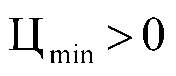 ,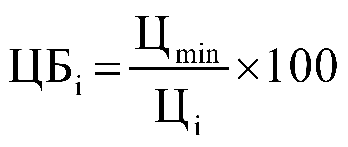 где: - предложение участника закупки, заявка (предложение) которого оценивается; - минимальное предложение из предложений по критерию оценки, сделанных участниками закупки;б) в случае если ,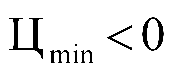 ,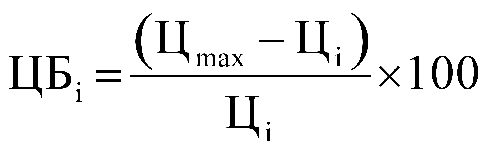 где  - максимальное предложение из предложений по критерию, сделанных участниками закупки.17. Оценка заявок (предложений) по критерию оценки "расходы на эксплуатацию и ремонт товаров (объектов), использование результатов работ" может производиться при закупке товаров или работ по созданию объектов, которые, отвечая основным функциональным и качественным требованиям заказчика, могут различаться по стоимости эксплуатации и ремонта (использования результатов работ).Исходя из особенностей закупаемых товаров, создаваемых в результате выполнения работ объектов, заказчик вправе установить в документации о закупке и учитывать при оценке один или несколько видов эксплуатационных расходов либо совокупность предполагаемых расходов.Виды оцениваемых эксплуатационных расходов, учитываемых при оценке, устанавливаются заказчиком в документации о закупке исходя из особенностей закупаемого товара (объекта) и предполагаемых условий его эксплуатации и ремонта (использования результатов работ).Количество баллов, присуждаемых по критерию оценки "расходы на эксплуатацию и ремонт товаров (объектов), использование результатов работ" (), определяется по формуле:,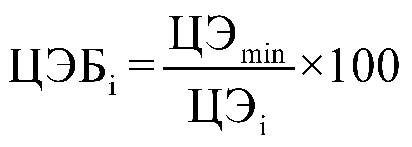 где: - минимальное предложение из предложений по критерию оценки, сделанных участниками закупки; - предложение участника закупки о сумме расходов на эксплуатацию и ремонт товаров (объектов), использование результатов работ в течение установленного срока службы или срока эксплуатации товара (объекта), заявка (предложение) которого оценивается.18. Предложение участника закупки о сумме расходов на эксплуатацию и ремонт товаров (объектов), использование результатов работ в течение установленного срока службы или срока эксплуатации товара (объекта), заявка (предложение) которого оценивается (), определяется по формуле:,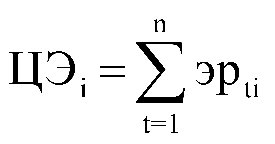 где:n - число видов эксплуатационных расходов, учитываемых при оценке; - сумма эксплуатационных расходов, предусмотренных i-й заявкой по виду расходов (t), в течение срока службы или эксплуатации товара (объекта), указанного в документации о закупке.19. В случае если все заявки содержат одинаковые предложения по критерию "расходы на эксплуатацию и ремонт товаров (объектов), использование результатов работ", оценка заявок (предложений) по указанному критерию не производится. При этом величина значимости критерия "цена контракта" увеличивается на величину значимости критерия "расходы на эксплуатацию и ремонт товаров (объектов), использование результатов работ". III. Оценка заявок (предложений) по нестоимостнымкритериям оценки20. Оценка по нестоимостным критериям (показателям), за исключением случаев оценки по показателям, указанным в подпунктах "а" и "в" пункта 25 настоящих Правил, и случаев, когда заказчиком установлена шкала оценки, осуществляется в порядке, установленном пунктами 21 - 24 настоящих Правил.21. В случае если для заказчика лучшим условием исполнения контракта по критерию оценки (показателю) является наименьшее значение критерия оценки (показателя), за исключением случая, предусмотренного пунктом 20 настоящих Правил, количество баллов, присуждаемых по критерию оценки (показателю) (), определяется по формуле:,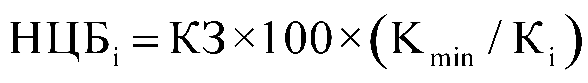 где:КЗ - коэффициент значимости показателя.В случае если используется один показатель, КЗ = 1; - минимальное предложение из предложений по критерию оценки, сделанных участниками закупки; - предложение участника закупки, заявка (предложение) которого оценивается.22. В случае если для заказчика лучшим условием исполнения контракта по критерию оценки (показателю) является наименьшее значение критерия оценки (показателя), при этом заказчиком в соответствии с абзацем вторым пункта 11 настоящих Правил установлено предельно необходимое минимальное значение, указанное в абзаце втором пункта 11 настоящих Правил, количество баллов, присуждаемых по критерию оценки (показателю) (), определяется:а) в случае если , - по формуле: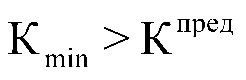 ;б) в случае если , - по формуле: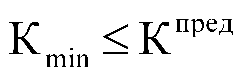 ;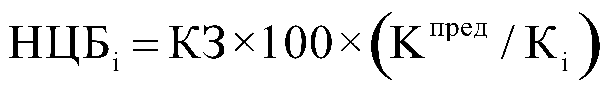 при этом ,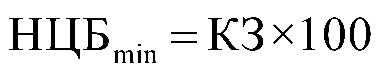 где:КЗ - коэффициент значимости показателя. В случае если используется один показатель, КЗ = 1; - минимальное предложение из предложений по критерию оценки, сделанных участниками закупки; - предельно необходимое заказчику значение характеристик, указанное в абзаце втором пункта 11 настоящих Правил; - предложение участника закупки, заявка (предложение) которого оценивается; - количество баллов по критерию оценки (показателю), присуждаемых участникам закупки, предложение которых меньше предельно необходимого минимального значения, установленного заказчиком.23. В случае если для заказчика лучшим условием исполнения контракта по критерию оценки (показателю) является наибольшее значение критерия оценки (показателя), за исключением случая, предусмотренного пунктом 24 настоящих Правил, количество баллов, присуждаемых по критерию оценки (показателю) (), определяется по формуле:,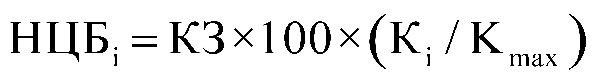 где:КЗ - коэффициент значимости показателя.В случае если используется один показатель, КЗ = 1; - предложение участника закупки, заявка (предложение) которого оценивается; - максимальное предложение из предложений по критерию оценки, сделанных участниками закупки.24. В случае если для заказчика лучшим условием исполнения контракта по критерию оценки (показателю) является наибольшее значение критерия (показателя), при этом заказчиком в соответствии с абзацем вторым пункта 11 настоящих Правил установлено предельно необходимое максимальное значение, указанное в абзаце втором пункта 11 настоящих Правил, количество баллов, присуждаемых по критерию оценки (показателю) (), определяется:а) в случае если , - по формуле: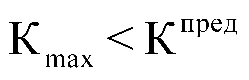 ;б) в случае если , - по формуле: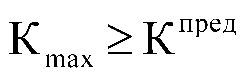 ;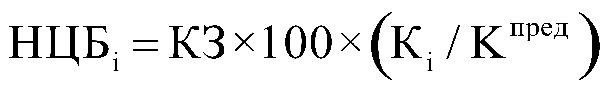 при этом ,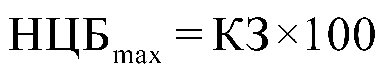 где:КЗ - коэффициент значимости показателя. В случае если используется один показатель, КЗ = 1; - предложение участника закупки, заявка (предложение) которого оценивается; - максимальное предложение из предложений по критерию оценки, сделанных участниками закупки; - предельно необходимое заказчику значение характеристик, указанное в абзаце втором пункта 11 настоящих Правил; - количество баллов по критерию оценки (показателю), присуждаемых участникам, предложение которых превышает предельно необходимое максимальное значение, установленное заказчиком.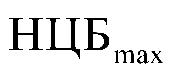 25. Показателями нестоимостного критерия оценки "качественные, функциональные и экологические характеристики объекта закупок" в том числе могут быть:а) качество товаров (качество работ, качество услуг);б) функциональные, потребительские свойства товара;в) соответствие экологическим нормам.26. Количество баллов, присваиваемых заявке (предложению) по показателям, предусмотренным пунктом 25 настоящих Правил, определяется как среднее арифметическое оценок (в баллах) всех членов комиссии по закупкам, присуждаемых заявке (предложению) по каждому из указанных показателей.27. Показателями нестоимостного критерия оценки "квалификация участников закупки, в том числе наличие у них финансовых ресурсов, оборудования и других материальных ресурсов, принадлежащих им на праве собственности или на ином законном основании, опыта работы, связанного с предметом контракта, и деловой репутации, специалистов и иных работников определенного уровня квалификации" могут быть:а) квалификация трудовых ресурсов (руководителей и ключевых специалистов), предлагаемых для выполнения работ, оказания услуг;б) опыт участника по успешной поставке товара, выполнению работ, оказанию услуг сопоставимого характера и объема;в) обеспеченность участника закупки материально-техническими ресурсами в части наличия у участника закупки собственных или арендованных производственных мощностей, технологического оборудования, необходимых для выполнения работ, оказания услуг;г) обеспеченность участника закупки трудовыми ресурсами;д) деловая репутация участника закупки.28. Оценка заявок (предложений) по нестоимостному критерию оценки "квалификация участников закупки, в том числе наличие у них финансовых ресурсов, оборудования и других материальных ресурсов, принадлежащих им на праве собственности или на ином законном основании, опыта работы, связанного с предметом контракта, и деловой репутации, специалистов и иных работников определенного уровня квалификации" производится в случае установления в документации о закупке в соответствии с пунктом 10 настоящих Правил показателей, раскрывающих содержание соответствующего критерия оценки, с указанием (при необходимости) предельно необходимого заказчику минимального или максимального значения, предусмотренного абзацем вторым пункта 11 настоящих Правил.29. Для использования в целях оценки заявок (предложений) шкалы оценки заказчик в документации о закупке должен установить количество баллов, присуждаемое за определенное значение критерия оценки (показателя), предложенное участником закупки. В случае если используется несколько показателей, значение, определенное в соответствии со шкалой оценки, должно быть скорректировано с учетом коэффициента значимости показателя.30. В случае если в отношении участников закупки предъявляются дополнительные требования в соответствии с частью 2 статьи 31 Федерального закона "О контрактной системе в сфере закупок товаров, работ, услуг для обеспечения государственных и муниципальных нужд", такие дополнительные требования не могут применяться в качестве критериев оценки заявок (предложений). Приложениек Правилам оценки заявок,окончательных предложений участниковзакупки товаров, работ, услугдля обеспечения государственныхи муниципальных нуждПРЕДЕЛЬНЫЕ ВЕЛИЧИНЫЗНАЧИМОСТИ КРИТЕРИЕВ ОЦЕНКИ ЗАЯВОК, ОКОНЧАТЕЛЬНЫХПРЕДЛОЖЕНИЙ УЧАСТНИКОВ ЗАКУПКИ ТОВАРОВ, РАБОТ, УСЛУГДЛЯ ОБЕСПЕЧЕНИЯ ГОСУДАРСТВЕННЫХ И МУНИЦИПАЛЬНЫХ НУЖД

http://www.consultant.ru/document/cons_doc_LAW_155055/
© КонсультантПлюс, 1992-2014Предельные величины значимости критериев оценкиПредельные величины значимости критериев оценкиминимальная значимость стоимостных критериев оценки (процентов)максимальная значимость нестоимостных критериев оценки (процентов)1.Товары, за исключением отдельных видов товаров70302.Работы, услуги за исключением отдельных видов работ, услуг60403.Отдельные виды товаров, работ, услуг:разработка документов, регламентирующих обучение, воспитание, контроль качества образования в соответствии с законодательством Российской Федерации в области образования4060выполнение аварийно-спасательных работ4060проведение реставрации объектов культурного наследия (памятников истории и культуры) народов Российской Федерации, работ по реконструкции и ремонту, без выполнения которых невозможно проведение реставрации, при условии включения работ по реконструкции и ремонту в один предмет контракта (один лот) с реставрацией таких объектов, реставрации музейных предметов и музейных коллекций, включенных в состав Музейного фонда Российской Федерации, документов Архивного фонда Российской Федерации, особо ценных и редких документов, входящих в состав библиотечных фондов4060оказание медицинских услуг, образовательных услуг (обучение, воспитание), юридических услуг4060оказание услуг по проведению экспертизы3070оказание услуг специализированной организации4060работы по созданию, развитию, обеспечению функционирования и обслуживанию государственных (муниципальных) информационных систем, официальных сайтов государственных (муниципальных) органов, учреждений3070создание произведений литературы и искусства в отношении объектов, указанных в части 7 статьи 32Федерального закона "О контрактной системе в сфере закупок товаров, работ, услуг для обеспечения государственных и муниципальных нужд",100исполнение (как результат интеллектуальной деятельности), финансирование проката или показа национального фильма, выполнение научно-исследовательских, опытно-конструкторских или технологических работ2080